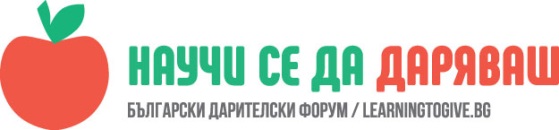 УРОК: Един милиард гладуващиЕли Георгиева, 105 СУ“Атанас Далчев“, гр.СофияЧасът е проведен на 27. 04. 2018г.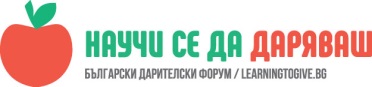 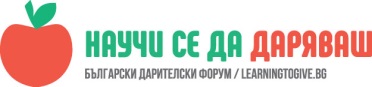 Целта на урока е да се формират представи за несправедливото разпределение на храната по света и да се обсъдят възможни решения на този проблемОписание    Проблемът с глада и гладуващите е един от световните проблеми и някак естествено дойде да поканим представител на най-голямата организация, която се бори с този и подобни проблеми. Гостува ни Елена Златанова – консултант в Уницеф за България.За да разгледа адекватно проблема, който беше тема на нашия урок започнахме от това какви са правата на децата/в частност/, след това преминахме през общочовешките нужди/вода, храна, дом, здравни грижи, образование/, дадохме достаъчно примери на принципа на противопоставянето и накрая говорихме за възможни решения на този и подобни проблеми.Ползвахме конвенцията за правата на децата от където си припомнихме правата им. За това вече сме говорили в началото на тази година, отново по тема от програмата, така, че се получи и своеобразно затвърждаване на знания. От правата на децата много логично се премина към нуждите им, нещо за което децата сами казаха, че е еднакво с правата им. Важно откритие, което помогна да говорим по същинската тема – проблем. Как права и нужди се покриват?Защо след като имаш право на определени неща ги разглеждаме и като нужди?Елена им разказа за бедните райони по света, където гладът е нерешим проблем, как деца умират, защото биват недохранени, как световните организации като Уницеф се борят и помагат на тези страни. Много трудно за разбиране е при деца, които нямат представа какво означава реално да си гладуващ да осмислят информацията, а не посмяхме да ползваме филмчета , за да не стресираме определено дете от класа ни.Елена разказа за това как тези хора емигрират точно по тези причини, към места на планетата, където биха могли да имат поне храна, вода и дом. Разказа им за един нов вид емигранти – т.нар. климатични емигранти, които напускат районите в които живеят по подобни причини.Разбира се отново говорихме за това, че и в България има гладуващи, макар и не в такива мащаби и че децата трябва да са отговорни към храната, към начина по който я възприемат и ценят. Темата е многопластова и дава възможности за размисли и връзки с предишни теми, а и за изначално възпитание на малките деца.Решенията, които децата даваха бяха типично възрастови, не дотам възможни, но със сигурност останаха много замислени след урока.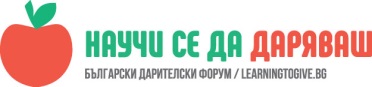 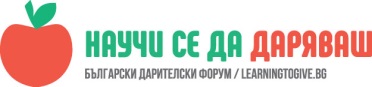 Задължително трябва да се направи продължение по темата, за да узряват и решенията и.